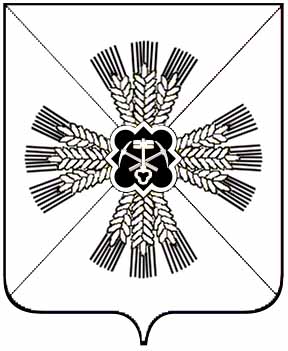 РОССИЙСКАЯ ФЕДЕРАЦИЯКЕМЕРОВСКАЯ ОБЛАСТЬПРОМЫШЛЕННОВСКИЙ МУНИЦИПАЛЬНЫЙ РАЙОНАДМИНИСТРАЦИЯ ПЛОТНИКОВСКОГО СЕЛЬСКОГО  ПОСЕЛЕНИЯПОСТАНОВЛЕНИЕот 28.07.2016 г. № 93652383,  п. Плотниковопер. Советский 1аОб утверждении  отчета об исполнении бюджета Плотниковского сельского поселенияза  полугодие  2016год.         В соответствии со статьей 264.2 Бюджетного кодекса Российской Федерации:   1. Утвердить отчет об исполнении бюджета Плотниковского сельского поселения за полугодие 2016год:                1) по доходам в сумме 4037,3 тыс.рублей;                2) по расходам в сумме 3917,8тыс.рублей;                3) профицит бюджета в сумме  119,5тыс.рублей.   2. Утвердить  отчет об исполнении доходов бюджета поселения за полугодие  2016год по кодам классификации доходов бюджета, согласно приложению №1 к настоящему постановлению.   3. Утвердить  отчет об исполнении расходов  бюджета поселения за  полугодие 2016год по разделам и подразделам классификации расходов бюджета, согласно приложению №2 к настоящему постановлению.    4. Настоящее постановление подлежит обнародованию на  официальном сайте администрации Промышленновского муниципального района     5.  Контроль  за исполнением постановления  оставляю за собой.    6. Постановление вступает в силу со дня его подписания.Глава  Плотниковскогосельского поселения                                            Н.Г. Кулдошин Приложение №1                                                                          к постановлению  администрации                                                                          Плотниковского сельского поселения                                                                                от 28.07.2016г № 93                                                       ОТЧЕТ                     об исполнении доходов бюджета поселения за полугодие 2016год                              по кодам классификации доходов бюджета Приложение №2                                                                          к постановлению  Администрации                                                                          Плотниковского сельского                                                                                поселения                                                                                от 28.07.2016г № 93                                                       ОТЧЕТ     об исполнении расходов бюджета поселения за полугодие 2016год                   по разделам и подразделам классификации расходов бюджета Наименование доходов бюджетаПлан текущего финансового года, тыс.руб.Исполнение за отчетный период текущего финансового годаИсполнение за отчетный период текущего финансового годаНаименование доходов бюджетаПлан текущего финансового года, тыс.руб.Тыс.руб.%Доходы бюджета - всего11150,24037,336Налог на доходы физических лиц828,0448,654Акцизы по подакцизным товарам2614,01222,847Налог на совокупный доход38,067,1177Налог на имущество физических лиц418,07,61,8Транспортный налог173,014,04Земельный налог2121,0705,133Доходы от использования имущества, находящегося в муниципальной собственности110,0121,9111Государственная пошлина100,040,941Штрафы, санкции0,5Безвозмездные поступления4748,21408,830В т.ч. дотации на выравнивание4352,81322,330СубсидииСубвенции390,686,522Иные межбюджетные трансферты4,8Наименование доходов бюджетаПлан текущего финансового года, тыс.руб.Исполнение за отчетный период текущего финансового годаИсполнение за отчетный период текущего финансового годаНаименование доходов бюджетаПлан текущего финансового года, тыс.руб.Тыс.руб.%Расходы бюджета - всего11150,23917,835Общегосударственные вопросы4582,01670,536Функционирование Главы поселка543,1304,256в т. ч. оплата труда с начислениями543,1304,256Функционирование администрации поселения3936,61332,934в т.ч. оплата труда с начислениями2157,9816,238Оплата  работ, услуг1710,7505,230Увеличение стоимости основных средств80,0Увеличение стоимости материальных запасов567,6113,220Резервный фонд50,0Другие вопросы в области общегосударственных вопросов52,333,464Национальная оборона390,6131,334в т.ч. оплата труда с начислениями355,5131,334Оплата  работ, услуг35,1Национальная безопасность и правоохранительная деятельность200,02,71Национальная экономика2191,81304,960В т.ч. Дорожное хозяйство2187,01304,960Другие вопросы в области национальной экономики4,8Жилищно-коммунальное хозяйство3496,8752,622благоустройство3496,8752,622Другие вопросы в области жилищно-коммунального хозяйстваСоциальная политика189,054,229Физическая культура и спорт100,01,61,6